Задания по математике для обучающихся группы  Т -19 Добрый день. Сегодня  пишем контрольную работу по теме  «Решение тригонометрических уравнений»Для этогоПовторяем  теоретический материал по учебнику:  пункт 11  стр.82 . Внимательно изучаем опорные конспекты  от 16.04, 17.04, 18.04. Кто не переписал в тетрадь -  переписываем и разбираемся в решении уравнений. Решение уравнений оформляем так, как представлено в опорных конспектах. Задания контрольной работы.2sin2 x – 5sin x – 7 = 010cos2 x – 17cos x + 6 = 012sin2 x + 20cos x – 19 = 03sin2 x + 14sin x cos x + 8cos2 x = 07 tg x – 10ctg x + 9 = 05sin 2x – 14cos2 x + 2 = 09cos 2x – 4cos2 x = 11sin 2x + 9.Справочный материал остается в теме.В таблице работаем, только, в «красном поле».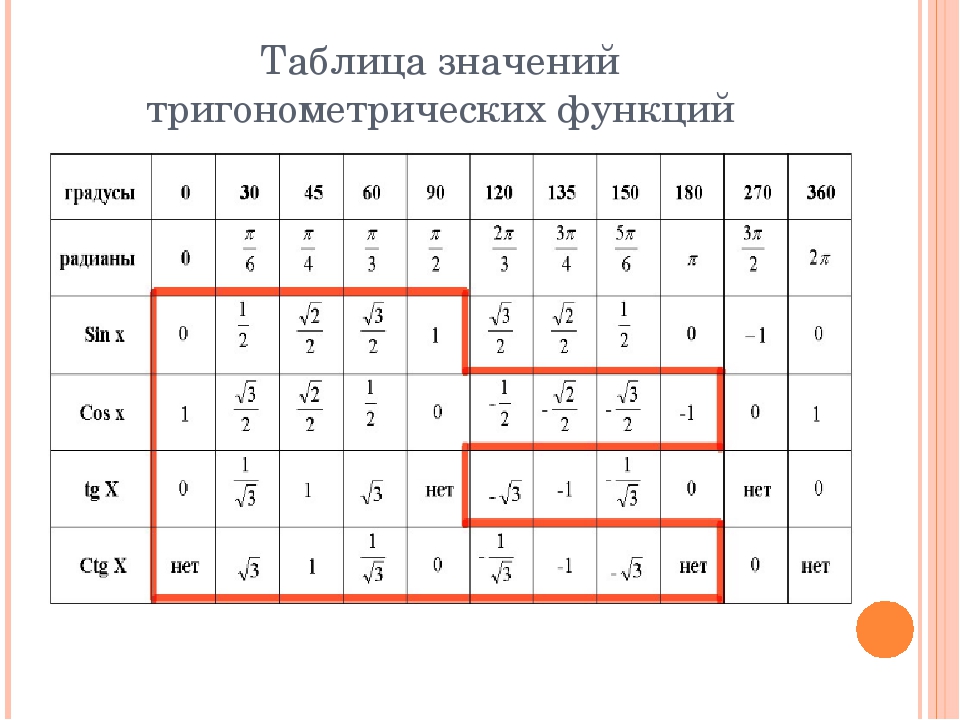 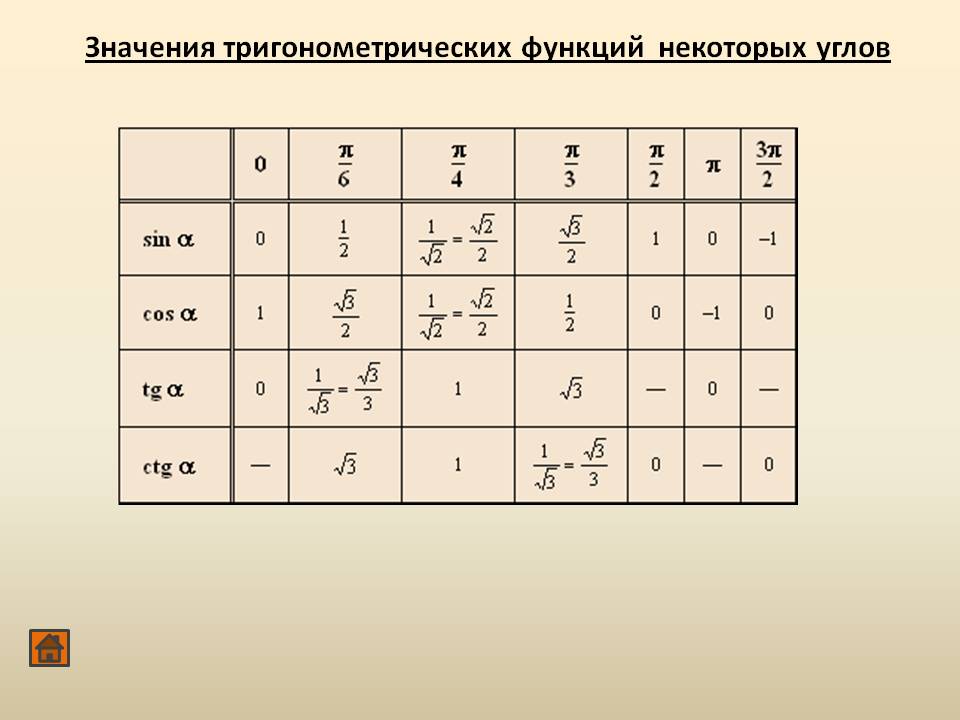 Выполненные задания  отправляем  мне на эл.почту     ksp.npet@mail.ru      до  25  апреля  2020. Фото делаем разборчивые.Учебник прилагается в расписании.